Сумська міська радаVIІ СКЛИКАННЯ XXXVIII СЕСІЯРІШЕННЯвід 28 березня 2018 року № 3162-МРм. СумиРозглянувши звернення учасника АТО, надані документи, відповідно до протоколу засідання постійної комісії з питань архітектури, містобудування, регулювання земельних відносин, природокористування та екології Сумської міської ради від 14.12.2017 № 99, статей 12, 40, 79-1, 118, 121, 122 Земельного кодексу України, статті 50 Закону України «Про землеустрій», керуючись пунктом 34 частини першої статті 26 Закону України «Про місцеве самоврядування в Україні», Сумська міська рада ВИРІШИЛА:	Надати дозвіл на розроблення проекту землеустрою щодо відведення земельної ділянки у власність Борисенку Кирилу В’ячеславовичу (3318115891) орієнтовною площею 0,1000 га за адресою: м. Суми, вул. Тиха, біля буд. № 10 (протокол Координаційної ради учасників АТО від 23.01.2018 № 50) для будівництва і обслуговування житлового будинку, господарських будівель і споруд.Секретар Сумської міської ради                                                               А.В. БарановВиконавець: Клименко Ю.М.                      Бондаренко Я.О.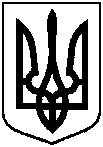 Про надання дозволу на розроблення проекту землеустрою щодо відведення земельної ділянки              учаснику АТО Борисенку К.В.